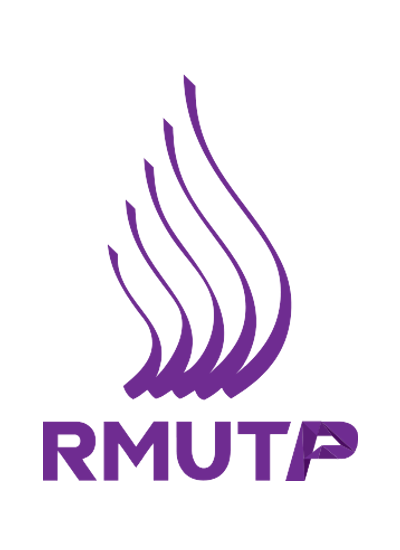 ใบสมัครประกวดภาพถ่าย “ท่องเที่ยวไทย@RMUTP”ณ บริเวณโถงอาคารพร้อมมงคล คณะบริหารธุรกิจ มหาวิทยาลัยเทคโนโลยีราชมงคลพระนครวันที่ 15 มีนาคม 2559ชื่อ – สกุล ..................................................................... สาขา ..........................................................ชั้นปี .......................... คณะ .................................................................. ผลงานที่ 1 ชื่อ ................................................................ผลงานที่ 2 ชื่อ ................................................................ผลงานที่ 3 ชื่อ ................................................................เบอร์โทรติดต่อ .....................................................  Email ………………………………………………..………… ลงชื่อ ....................................................  วันที่  ....................................................*สมัครด้วยตนเองได้ที่งานสื่อสารองค์กร คณะศิลปศาสตร์ สอบถามข้อมูลเพิ่มเติมที่ฝ่ายจัดการแข่งขัน อ.ศิริรัตน์ โทร. 093-3239957อ.ญาณาธร โทร. 085-8778385